Reading and Book Circulation, 1600-1800Libraries, Lives and Legacies Festival of ResearchUniversity of Stirling17-18 April, 2023https://borrowing.stir.ac.uk/ 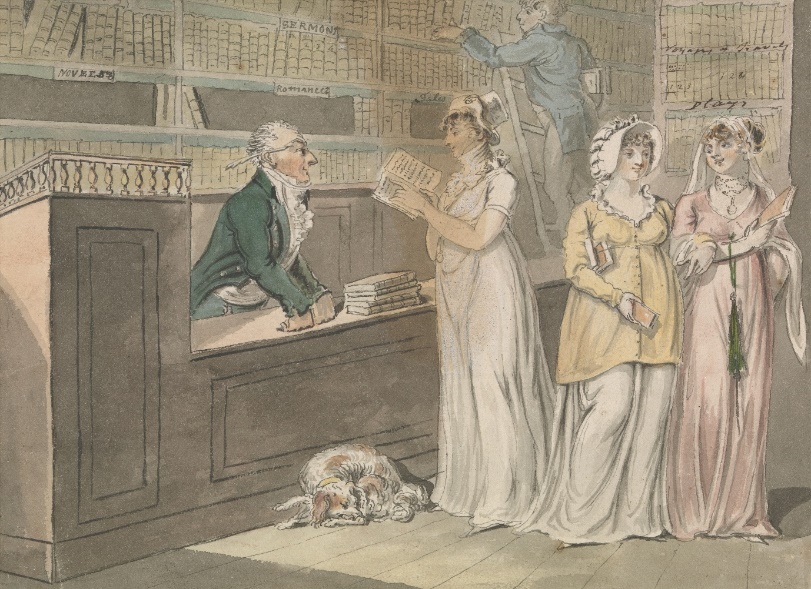 Isaac Cruikshank, The Lending Library (between 1800 and 1811), by kind permission of the Yale Centre for British Art https://collections.britishart.yale.edu/catalog/tms:8602ProgrammeDay 1Day 2Day 3Wednesday 19th April: Conference Excursion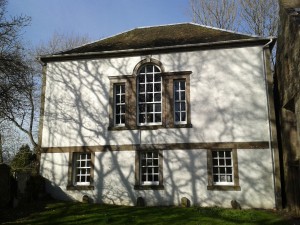 09:30: Meet at front of Stirling Court Hotel for trip to Innerpeffray Library10:30: Tour of Innerpeffray Library13:00: Return to Stirling Train StationThanks to our funders:Division of Literature and Languages, University of StirlingFaculty of Arts and Humanities, University of Stirling	University of Liverpool	Alexander House Rentals (alexanderhousescotland.com)	Library and Information History Group, Chartered Institute of Library and Information ProfessionalsThanks to our helpers:	Jacqueline Kennard	Julia Caparros Vega	Olympia Nicolaide	Rachael Tarrant	Laura Paterson	Sara HotchkissGema Silva FerrandezEmily Rae	The Books and Borrowing TeamTimePlaceEventPlaceEventMonday 17 April9:00Foyer, Iris Murdoch BuildingRegistration9:30Main Lecture TheatreWelcome: Nina Parish, Head of Division of Literature and Languages, University of StirlingIntroduction to the ‘Books and Borrowing 1750-1830 project’ and Demonstration of our Digital Resource: Katie Halsey, Matthew Sangster, Kit Baston, Maxine Branagh-Miscampbell10:30FoyerTea11:00Room 1Panel 1a: Reading Practices in Non-Institutional Spaces Chair: Abigail WilliamsTim Pye, Had; Lent; Returned: Borrowing from the Country House Library Abigail Williams, ‘I myself chose Bruton Saturdays’: Mapping Non Elite Book Use in Rural SettingsMelanie Bigold, Establishing Book Legacies: Collecting and Bequeathing ‘Her Books’ Sam Bailey, The Circulation and Reading of Erotic Books in Coffee-House LibrariesMaitland RoomPanel 1b: Institutional LibrariesChair: Josh SmithKit Baston, The Advocates Library and the Writing of HistoryZachary Brookman, Building the Bürgerbibliothek: Donating to the Zurich Public Library in the Seventeenth and Eighteenth CenturiesGerard Lee McKeever, French Historians and Narratives of Literary HistoryMaximiliaan van Woudenberg, English Texts at Home and Abroad: Book Circulation and Reading Habits in Research, Subscription, and College Libraries 13:00FoyerLunch13:45-14:30Stirling University ArchivesKelsey Jackson Williams, Hands-On Session with Books from the Leighton Library with exhibition by Jacqueline Kennard14:30Room 1Panel 2a: CirculationChair: Matthew SangsterAngela Esterhammer, Reading Piecemeal: John Galt’s Miscellaneous Publishing Ventures Cleo O’Callaghan Yeoman, ‘Still my ardent sensibility led me back to novels’: Metaphors of Reading, 1760-1820Amy Solomons, ‘Counted over my books and found I had about 800 here already’ (1830): Anne Lister’s Reading Spaces and ExperiencesCharley Matthews, Reading and Reviews as Sites of Gendered Power for David ‘Doddy’ Lyndsay (1790-1830) and Anne Lister (1791-1840) Maitland RoomPanel 2b: Private and Religious LibrariesChair: Kit BastonMichelle Craig, Discovering Dr William Hunter’s Use of Books: Antiquarianism and Reading within the Hunterian LibraryNatasha Simonova, ‘The very land of parchments & papers’:  The Wrest Park Library as Coterie HubJoshua Smith, ‘The best theological library that I know in Scotland’: The Borrowings and Borrowers of the Leighton Library, DunblaneBaiyu Andrew Song, ‘I have a much larger room to sleep in, and good closets for my books’: Joseph Kinghorn (1766-1832) and His Library 16:30FoyerTea1700Main Lecture TheatreKeynote 1Chair: Katie HalseyDeidre Lynch, The Social Lives of Scraps: Shearing, Sharing, Scavenging, Gleaning18:00Short break18:15FoyerGin Tasting Reception, sponsored by Alexander House Rentals  https://www.alexanderhousescotland.com/ 19:30Stirling Court HotelDinnerTimePlaceEventPlaceEventTuesday 18 April9:00Main Lecture TheatrePlenary Roundtable: Borrowers’ Registers Across ScotlandChair: Jill DyeLara Haggerty, The Library of InnerpeffrayRobert Betteridge, National Library of Scotland Elizabeth Quarmby-Lawrence, Edinburgh University Library Robert MacLean, Glasgow University Library Rachel Hart, University of St Andrews Library10:30FoyerTea11:00Room 1Panel 3a: Readers, Libraries and Loss Chair: Andrew PettegreeJessica G. Purdy, Libraries of Lost Books? Jacob Baxter, Sir William Temple and His Readers  Elise Watson, Addressing the ‘Black Holes’ of Ephemeral Catholic Print Maitland RoomPanel 3b: Books on the Move Chair: Maxine Branagh-MiscampbellJill Dye, Missing, and wishing, and hoping?: Sources for Identifying Printed Books held by the Society of Antiquaries of Scotland 1780-1830 John Stone, Diasporic Books and Recusant Institutions: Remaking the Libraries of Anglophone Catholic Colleges in Spain, 1770-1820 Kelsey Jackson Williams, Looting or Preservation?: Monastic Libraries and English Collectors During the Napoleonic WarsBrittani Ivan, On the Margins of the Public: Women in the Australian Subscription Library (1826-1869) 12:30FoyerLunch13:30Room 1Panel 4a: Annotation, Transcription and Reading  Chair: Gerard Lee McKeeverRuth Abbott, Thomas Gray and the Art of Transcribing Historical ManuscriptsRobert Betteridge, Lord Hailes’s Reading of David Hume’s Four DissertationsNatalie Tal Harries, Unveiling ‘the treasures that would charm a bibliomaniac’: Walter Scott’s Supernatural Scholarship and Romantic Reading Communities Hannah Jeans, Unprofitable Romances?: Reading, Identity and Seventeenth-Century Women’s Networks Maitland RoomPanel 4b: Education Chair: Cleo O’Callaghan YeomanMaxine Branagh-Miscampbell, Tobias Smollett, Fool of Quality and The Art of Drawing: The Grindlay Bequest and Childhood Reading Practices at the Royal High School, Edinburgh Mary Fairclough, Lyric, Hymn and School Text: Barbauld’s ‘An Address to the Deity’ and Reading Aloud Duncan Frost, Bird Books: Advertising, Consumption and Readers of Songbird Training Manuals  Robin Rider, Assessing the Eighteenth-Century Market for Algebra15:30FoyerTea16:00Main Lecture TheatreKeynote Lecture 2Chair: Matthew SangsterAndrew Pettegree, The Universal Short Title Catalogue: Big Data and its Perils17:00Main Lecture TheatreClosing Remarks17:15Close